Муниципальное бюджетное общеобразовательное учреждение «Средняя общеобразовательная школа с. Лозное Чернянского района Белгородской области»Календарно-тематическое планирование по биологии для 9 класса (базовый уровень)Составитель:  учитель биологии и химииДоронина М.А.2015 – 2016 учебный годПояснительная записка          Календарно - тематическое планирование разработано для 9 класса на 68 часов. Составлено на основе авторской  программы Захарова В.Б., Захаровой Е.Т., Сонина Н.И. «Общая биология». УМК к программе учебник: С.Г.Мамонтов, В.Б. Захаров, Н.И.Сонин.  Биология. Общие закономерности.9 класс. Москва, «Дрофа», 2009.         КТП разработано на 2015 – 2016 учебный год.Календарно-тематическое планированиеФормы и средства контроля.Ведущими  составляющими контроля выступают умения в области решения биологических задач, работы с таблицами, нахождении правильного ответа из нескольких предложенных, работы с текстом. Различают следующие виды контроля: предварительный, текущий, промежуточный и итоговый. Текущий  контроль позволяет видеть процесс становления умений и навыков, заменять отдельные приемы работы, вовремя менять виды работы, их последовательность в зависимости от особенностей той или иной группы обучаемых. Основным объектом текущего контроля будут умения и навыки, связанные с синтезом, анализом, сопоставлением, сравнением. В процессе текущего контроля используются обычные упражнения, характерные для формирования перечисленных умений и навыков – биологические задачи, карточки, заполнение таблиц. Промежуточный контроль проводится после цепочки занятий, посвященных какой-либо теме или блоку, являясь подведением итогов приращения новых знаний и умений к уже имеющимся. Формами промежуточного контроля являются тесты и контрольные работы, тематические сообщения, проекты, соответствующие этапу обучения. Итоговый контроль призван выявить конечный уровень обученности за весь курс и выполняет оценочную функцию. Цель итогового контроля - определение способности обучаемых к использованию биологических знаний в практической деятельности. В ходе проверки навыков и коммуникативных умений необходимо использовать преимущественно тесты с разными видами заданий, поскольку при проверке этих навыков и умений можно в полной мере предугадать ответы обучаемых. Среди многочисленных типов заданий, которые могут быть использованы для составления тестов и контрольных работ, можно выделить следующие: перекрестный выбор; альтернативный выбор; множественный выбор; сопоставление, установление последовательности, нахождение и исправление биологических объектов, работа с текстом. В тесты и контрольные работы, используемые для промежуточного и итогового контроля, необходимо включать для проверки продуктивных умений такие задания, при выполнении которых обучаемые высказывают собственную точку зрения на решаемую проблему. Это могут быть ролевые игры, конференции, творческие проекты, конкурсы, круглый стол, т. е. задания, требующие большей самостоятельности и содержащие элементы творчества. СИСТЕМА ОЦЕНИВАНИЯОценивание устного ответа обучающихся	Отметка "5"ставится в случае: 
1. Знания, понимания, глубины усвоения обучающимся всего объёма программного материала. 
2. Умения выделять главные положения в изученном материале, на основании фактов и примеров обобщать, делать выводы, устанавливать межпредметные и внутрипредметные связи, творчески применяет полученные знания в незнакомой ситуации. 
3. Отсутствие ошибок и недочётов при воспроизведении изученного материала,  устранение отдельных неточностей с помощью дополнительных вопросов учителя, соблюдение культуры устной речи. 	Отметка "4":
1. Знание всего изученного программного материала. 
2. Умений выделять главные положения в изученном материале, на основании фактов и примеров обобщать, делать выводы, устанавливать внутрипредметные связи, применять полученные знания на практике. 
3. Незначительные (негрубые) ошибки и недочёты при воспроизведении изученного материала, соблюдение основных правил культуры устной речи. 	Отметка "3" (уровень представлений, сочетающихся с элементами научных понятий): 
1. Знание и усвоение материала на уровне минимальных требований программы, затруднение при самостоятельном воспроизведении, необходимость незначительной помощи преподавателя. 
2. Умение работать на уровне воспроизведения, затруднения при ответах на видоизменённые вопросы. 
3. Наличие грубой ошибки, нескольких негрубых при воспроизведении изученного материала, незначительное несоблюдение основных правил культуры устной речи. 	Отметка "2": 
1. Знание и усвоение материала на уровне ниже минимальных требований программы, отдельные представления об изученном материале. 
2. Отсутствие умений работать на уровне воспроизведения, затруднения при ответах на стандартные вопросы. 
3. Наличие нескольких грубых ошибок, большого числа негрубых при воспроизведении изученного материала, значительное несоблюдение основных правил культуры устной речи. 		Оценка выполнения практических (лабораторных) работ	Отметка "5" ставится, если ученик: 
1) правильно определил цель опыта; 
2) выполнил работу в полном объеме с соблюдением необходимой последовательности проведения опытов и измерений; 
3) самостоятельно и рационально выбрал и подготовил для опыта необходимое оборудование, все опыты провел в условиях и режимах, обеспечивающих получение результатов и выводов с наибольшей точностью; 
4) научно грамотно, логично описал наблюдения и сформулировал выводы из опыта. В представленном отчете правильно и аккуратно выполнил все записи, таблицы, рисунки, графики, вычисления и сделал выводы; 
5) проявляет организационно-трудовые умения (поддерживает чистоту рабочего места и порядок на столе, экономно использует расходные материалы). 
7) эксперимент осуществляет по плану с учетом техники безопасности и правил работы с материалами и оборудованием. 	Отметка "4" ставится, если ученик выполнил требования к оценке "5", но: 
1) опыт проводил в условиях, не обеспечивающих достаточной точности измерений; 
2) или было допущено два-три недочета; 
3) или не более одной негрубой ошибки и одного недочета, 
4) или эксперимент проведен не полностью; 
5) или в описании наблюдений из опыта допустил неточности, выводы сделал неполные.	Отметка "3" ставится, если ученик: 
1) правильно определил цель опыта; работу выполняет правильно не менее чем наполовину, однако объём выполненной части таков, что позволяет получить правильные результаты и выводы по основным, принципиально важным задачам работы; 
2) или подбор оборудования, объектов, материалов, а также работы по началу опыта провел с помощью учителя; или в ходе проведения опыта и измерений были допущены ошибки в описании наблюдений, формулировании выводов; 
3) опыт проводился в нерациональных условиях, что привело к получению результатов с большей погрешностью; или в отчёте были допущены в общей сложности не более двух ошибок (в записях единиц, измерениях, в вычислениях, графиках, таблицах, схемах, и т.д.) не принципиального для данной работы характера, но повлиявших на результат выполнения; 
4) допускает грубую ошибку в ходе эксперимента (в объяснении, в оформлении работы, в соблюдении правил техники безопасности при работе с материалами и оборудованием), которая исправляется по требованию учителя. 	Отметка "2" ставится, если ученик: 
1) не определил самостоятельно цель опыта; выполнил работу не полностью, не подготовил нужное оборудование и объем выполненной части работы не позволяет сделать правильных выводов; 
2) или опыты, измерения, вычисления, наблюдения производились неправильно; 
3) или в ходе работы и в отчете обнаружились в совокупности все недостатки, отмеченные в требованиях к оценке "3";
4) допускает две (и более) грубые ошибки в ходе эксперимента, в объяснении, в оформлении работы, в соблюдении правил техники безопасности при работе с веществами и оборудованием, которые не может исправить даже по требованию учителя. Оценка самостоятельных письменных и контрольных работ	Отметка "5" ставится, если ученик: 
1) выполнил работу без ошибок и недочетов; 
2) допустил не более одного недочета. 	Отметка "4" ставится, если ученик выполнил работу полностью, но допустил в ней: 
1) не более одной негрубой ошибки и одного недочета; 
2) или не более двух недочетов. 	Отметка "3" ставится, если ученик правильно выполнил не менее 2/3 работы или допустил: 
1) не более двух грубых ошибок; 
2) или не более одной грубой и одной негрубой ошибки и одного недочета; 
3) или не более двух-трех негрубых ошибок; 
4) или одной негрубой ошибки и трех недочетов; 
5) или при отсутствии ошибок, но при наличии четырех-пяти недочетов. 	Отметка "2" ставится, если ученик: 
1) допустил число ошибок и недочетов превосходящее норму, при которой может быть выставлена оценка "3"; 
2) или если правильно выполнил менее половины работы.Проверочная работа по теме: «Структурная организация живых организмов»                    В-1А1. Кто впервые наблюдал под микроскопом отдельные животные клетки - сперматозоиды и эритроциты?1)Т. Шванн           2) М.Я. Шлейден        3) А. ван Левенгук        4) Р. ГукА2. Основным методом цитологии при изучении ультраструктуры клетки является:1) генеалогический                2) электронная микроскопия3) авторадиография                4) световая микроскопияАЗ. Что образует совокупность сходных по строению и происхождению клеток, которые объединены межклеточным веществом и выполняют определенные функции в организме?1) орган        2) систему органов                3) весь организм                   4) тканиА4. От чего зависит жизнь многоклеточного организма?1) от взаимодействия клеток друг с другом2) от взаимодействия клеток с межклеточным веществом3) от конкуренции клеток между собой4) от обособленности клеток друг от друга A5. Какое вещество составляет около 70% массы живой клетки?1) углекислый газ        2) хлорид натрия (соль)        3) жир                4) водаА6. Каких органических соединений в живой клетке больше всего?1) жиров        2) нуклеиновых кислот        3) белков        4) углеводовА7. Какое азотистое основание не входит в состав ДНК?1) цитозин        2) аденин        3) гуанин        4) урацилА8. Сколько полинуклеотидных цепей образуют молекулу и PHК?1) одна        2) две                3) три                4) четыреА9. У клеток каких живых организмов вокруг плазматической мембраны нет клеточной стенки?1) грибов        2) растений        3) животных                4) бактерийА10. В каких клетках содержится нуклеоид?1) в клетке одноклеточных организмов        2) в клетках многоклеточных организмов3) в эукариотических клетках                        4) в прокариотических клеткахА11. Какой из перечисленных органоидов является немембранным?1) эндоплазматическая сеть           2) клеточный центр  3) лизосома         4) аппарат ГольджиА12. Как называется пластический обмен?1) анаболизм                2) метаболизм        3) катаболизм        4)диссимиляцияA13. Как называется первый этап биосинтеза белка?1) трансляция        2) транскрипция        3) мутация        4) кодированиеА14. Где происходит непосредственное образование полимерной цепи белка?1) в ядре        2) в клеточном центре        3) в комплексе Гольджи        4) в рибосомахА15. Как называется первичный продукт фотосинтеза?1) крахмал        2) целлюлоза                3) глюкоза                4) сахарозаА16. Что представляет собой процесс фотолиза (фотоокисления)?1) расщепление молекулы воды при фотосинтезе2) синтез молекулы воды при фотосинтезе3) выделение молекулы воды при фотосинтезе4) поглощение молекулы воды при фотосинтезеА17. Как называется биологическое окисление с участием кислорода?1) полное        2) неполное                3)аэробное                4) анаэробноеА18 Какой процесс необходим для снабжения энергией клеток анаэробных организмов?1) фотосинтез        2) дыхание                3) брожение                4) гликолизА19. Где происходят два первых этапа клеточного дыхания?1) в ядре клетки        2) в цитоплазме клетки        3) в митохондриях        4) в рибосомахА20. Какие продукты реакции образуются при аэробном дыхании?1) вода, углекислый газ, АТФ и другие высокоэнергетические вещества2) вода и углекислый газ, азот3) углекислый газ, АТФ и серная кислота4) вода, АТФ и хлорА21. Что такое митоз?1) деление всех клеток        2) деление клетки одноклеточного организма3) деление прокариотической клетки        4) деление эукариотической клетки, при котором об разуются две дочерние клетки с идентичным родительскому набором хромосом А22. Какие клетки в организме человека не способны к делению?1) остеобласты        2) фибробласты        3) нейроны        4) росткового слоя эпидермиса А2З. Из чего состоит хромосома?1) из центромер        2) из хроматид        3) из микротрубочек                4) из веретен деленияА24. В какой фазе деления клетки хроматиды расходятся к противоположным полюсам клетки?1) в анафазе                2) в профазе                 3) в телофазе                4) в метафазеВ1. Какие организмы состоят из одной клетки?В2. Как называются белки, которые упорядочивают и ускоряют протекание химических реакций внутри клетки?В3. Как называется процесс удвоения ДНК?В4. Какие внутриклеточные органоиды осуществляют пищеварение в клетке?В.5. Закончите предложение:На первом этапе клеточного дыхания жиры распадаются на жирные кислоты и …        .В6. Как называется последовательность событий с момента образования клетки до ее деления на дочерние клетки?С1. Какую функцию в жизнедеятельности живой клетки выполняют молекулы РНК?С2. Для чего клеткам живых организмов необходим процесс дыхания?С3. Почему деление прокариотической клетки — более простой процесс, чем деление эукариотической клетки?Тест     «Структурная организация живых организмов» В-2А1. Кто является одним из основоположников клеточной теории?1) Р. Вирхов		2) А. ван Левенгук		3) Р. Гук	4)Т. ШваннА2. Какое утверждение не относится к современной клеточной теории?1) Новые клетки образуются путем деления существовавших ранее.2) Клетки способны передавать наследственную информацию.3) Клетки способны искажать наследственную информацию.4) Клетки являются микроскопической живой системой.АЗ. Какая из перечисленных групп тканей не является животной?1) эпителиальная	2) меристематическая		3) нервная	4) мышечнаяА4. Для каких клеток характерен процесс дыхания?1) для клеток многоклеточных организмов2) для клеток одноклеточных организмов3) для всех клеток4) для эукариотических клетокА5. Какой элемент играет наиболее важную роль в образовании органических соединений живой клетки?1) кислород	2) углерод	3) азот		4)водородА6. Какая структура определяет химический состав белка и его биологические свойства?I) первичная		2) вторичная		3) третичная		4) четвертичнаяА7. Из скольких полинуклеотидных цепей состоит молекула ДНК?1) из одной		2) из двух  		3) из трех		4) из четырехА8. Отметьте тип РНК, которого не существует.1) транспортные	2) рибосомные		3) защитные	4) информационныеА9. Каким гелеобразным веществом заполнено ядро живой клетки?1) ядрышками		2) ядерной мембраной		3) цитоплазмой	4) кариоплазмойА10. Молекулы ДНК каких клеток имеют линейное строение?1) эукариотических клеток				2) прокариотических клеток3) клеток одноклеточных организмов		4) клеток многоклеточных организмовА11. Какой органоид характерен только для растительных клеток?I) митохондрия	2) эндоплазматическая сеть		3) пластида	4) рибосомаА12. При каком процессе в живой клетке высвобождается энергия?1) при метаболизме   2) при катаболизме  3) при анаболизме  4) при фотосинтезеА13. Где происходит копирование генетической информации ДНК?1) в цитоплазме 	 2) вне клетки  	3) в ядре	4) в мембранеА14. Как называется процесс считывания с иРНК генетической информации?1) транскрипция 	2) трансляция		3) синтезирование	4) копированиеА15. Какая энергия используется в световых реакциях фотосинтеза?1) внутренняя энергия клетки		 2) энергия, выделяемая клеткой при катаболизме3) энергия воздуха				4) энергия солнечного светаА16. Как называется внутри мембранное пространство хлоропласта, заполненное студенистым веществом?1) полисома		 2) строма	 3) фана	4) тилакоидА17. Как называется бескислородное биологическое окисление?1) аэробное		2) анаэробное		3) неполное		4) полноеА18. Гликолиз - это расщепление:I) воды	 2) молочной кислоты	3) глюкозы		4)АТФА19. Где происходит завершающий этап клеточного дыхания?1) в цитоплазме клетки	2) в ядре клетки	3) в рибосомах		4) в митохондрияхА20. При аэробном дыхании пировиноградная кислота превращается в:1) углекислый газ и молочную кислоту (или этиловый спирт)2) углекислый газ и воду3) молочную кислоту и воду4) углекислый газ и лимонную кислотуА21. Для каких организмов характерно деление клеток?1)эукариот	2) прокариот		3) всех организмов	4) многоклеточных организмовА22. Процесс деления клеток в живом организме заканчивается:1) вместе с его ростом			2) после его размножения3) после полового созревания		4) с его смертьюА2З. Укажите вариант ответа, где стадии митоза даны в правильной последовательности.1) профаза — метафаза - анафаза — телофаза2) метафаза - профаза - телофаза - анафаза3) телофаза - анафаза - метафаза - профаза4) анафаза — метафаза - профаза – телофазаА24. Что происходит в телофазе?1) формирование веретена деления		2) формирование новых ядер и цитокинез3) разделение хромосом			4) перемещение хромосом в центр клеткиВ1. Каким организмам свойственно наличие тканей?В2. Как называется способность нуклеотидов избирательно попарно объединяться?В3. Какие органоиды клетки содержат собственную ДНК?В4. Закончите предложение.На первом этапе биологического окисления белки распадаются на молекулы …	.В5. Какой этап клеточного цикла самый продолжительный в жизни клетки?В6. Как называется перетяжка, соединяющая хроматиды?С1. Почему вновь образовавшиеся в результате митотического деления клетки генетически однородны?С2. В чем заключаются особенности живой клетки?С3. Что происходит в процессе катаболизма?Бланк ответов контрольного теста по теме «Структурная организация живых организмов».ФИ________________________________________________   класс  9     Дата ________Вариант___Часть А.Часть В1.2.3.4.5.6.Часть С.Бланк ответов контрольного теста по теме «Структурная организация живых организмов».ФИ________________________________________________   класс  9     Дата ________Вариант___Часть А.Часть В1.2.3.4.5.6.Часть С.Ключ ответов контрольного теста по теме «Структурная организация живых организмов».ВАРИАНТ 1.Часть А.Часть В1.прокариоты2. ферменты3. редупликация4.лизосомы5.глицерин6.митотический циклВАРИАНТ 2.Часть А.Часть В1. многоклеточным2.  комплементарность3.  митохондрии и пластиды4. аминокислот5. интерфаза6. центромераЧасть С. Критерии оценок.0 - 34 баллов - отметка "2"35 - 54 баллов - отметка "3"55 - 71 баллов - отметка "4"72 -100 баллов - отметка "5"Проверочная работа по теме: «Основные закономерности наследственности».Вариант 1.Назовите метод, являющийся основным в изучении закономерностей наследования, который разработал и впервые применил Г. Мендель.1) скрещивание2)гибридологический3)гибридизацияметод ментораНазовите стадию мейоза, во время которой в клетке происходит кроссинговер — перекрест гомологичных друг другу хромосом, в результате которого  эти  хромосомы  обмениваются   гомологичными участками.профаза 1	5) профаза 2метафаза 1	6) метафаза 2анафаза 1	7) анафаза 2телофаза 1	8) телофаза 23.	Назовите пару альтернативных признаков, которым присущ промежуточный характер наследования.желтый и зеленый цвет семян горохаправорукость и леворукостькрасная и белая окраска цветов ночной красавицы       4)    белый и окрашенный цвет шерсти кроликов Назовите способ опыления, который использовал Г. Мендель при подборе родительских пар гороха для экспериментов, служащих демонстрацией справедливости правила доминирования.самоопылениеестественное перекрестное опылениеискусственное перекрестное опыление5. Каждый из трех законов Г. Менделя имеет свое название, в том числе так называемый второй закон Менделя. Как иначе он называется?закон расщеплениязакон единообразиязакон независимого наследования6. Анализ показал, что ген, отвечающий за формирование признака, передается из поколения в поколение только мужчинам и проявляется в фенотипе только у мужчин. Назовите хромосому, в которой находится ген, отвечающий за формирование этого признака.аутосома	3) Y-хромосома	Х-хромосома7. Изучая закономерности наследования двух разных признаков, Г. Мендель для получения гибридов второго поколения использовал особи с определенными генотипами. Назовите эти генотипы.	1)АаВЬиАаВЬ	3)ААЬЬиааВВ	2) ААВВ и aabb	4) АаВЬ и aabb 8. Кто впервые установил факт, свидетельствующий о том, что растения, сходные между собой по внешнему виду, могут различаться по наследственным факторам?1) Г.Мендель	5) А. Вейсман2) Г.де Фриз	6) Н. И. Вавилов 3) Р.Пеннет	7) И. В. Мичурин
4) Т.Г. МорганСкрестили друг с другом два организма с одинаковым генотипом Аа. Аллель А подавляет проявление аллеля а. В потомстве будет наблюдаться определенное соотношение (пропорция) особей по фенотипу. Назовите это соотношение.1)  1:2:1	3)1:12) 3:1	4)9:3:3:1Для одного вида растений характерно самоопыление. Взятое в эксперимент такое растение имеет генотип АаВЬСс. Аллели разных генов расположены в негомологичных друг другу хромосомах, и потомков этого растения имеет место, определенное соотношение (пропорция) особей по генотипу. Назовите это соотношение.1) 3:1	5) (1:2:1) х З2) 1:2:1	6)(1:2:1)33) (3:1)2	7)(3:1)3
 4) (1:2:1)211. Аллельные друг другу гены гетерозиготного организма всегда оказываются в разных гаметах благодаря особому процессу, который происходит в делящейся мейозом клетке. Назовите этот процесс.    1)  редупликация ДНК    2) кроссинговер   3) расхождение   гомологичных   друг   другухромосом  4) расхождение хроматид12.  В ряде случаев аллели разных генов, обусловливающих развитие разных признаков, находятся в гомологичных друг другу хромосомах. Приведите пример таких признаков.красные, розовые и белые цветки ночной красавицыцвет семян и форма поверхности семян горохасерая (или темная) окраска тела и степень развития крыльев у дрозофилысерый и черный цвет шерсти кролика13. Представьте, что происходит самоопыление растения  с генотипом AaBbDD.   Гены  находятся  в разных парах гомологичных хромосом. Какое расщепление по генотипу следует ожидать среди его потомства в F1?1)1:2:1	3)9:3:3:1	5)(1:2:1)32)3:1	4) (1:2:1)3	6)(3:1)314.  Может ли один ген влиять на формирование сразу нескольких разных признаков организма?1)да	2) нет15.  Как называется совокупность всех генов организма?1)генотип	4) фенотипгеном	5) генофондкариотипЗадача:Растение дурман с пурпурными цветками (А) и гладкими коробочками (б) скрестили с растением, имеющим пурпурные цветки и колючие коробочки. В потомстве получены следующие фенотипы: с пурпурными цветками и колючими коробочками, с пурпурными цветками и гладкими коробочками, с белыми цветками и колючими коробочками, с белыми цветками и гладкими коробочками. Определите генотипы родителей, потомства, возможное соотношение фенотипов и характер наследования признаков.Вариант 2.У гороха имеется несколько пар альтернативных признаков. Например, желтый и зеленый цвет семян, гладкая и морщинистая поверхность семян,стебель с усиками и без усиков, окрашенный и неокрашенный венчик цветков. Некоторые из них являются доминантными. Назовите один доминантный признак гороха.зеленый цвет семянгладкая поверхность семяннеокрашенный венчикстебель без усиковИмеется несколько причин, объясняющих наличие строго определенных качественных и количественных закономерностей, возникающих в опыт Г. Менделя, демонстрирующем правило единообразия гибридов первого поколения. Назовите причину специфическую для наблюдаемого явления.гены расположены в хромосомахгомологичные друг другу хромосомыследовательно, находящиеся в них аллели
расходятся при мейозе в разные гаметыродительские особи гомозиготные по разным аллелям изучаемого генакаждая   хромосома   диплоидной   клетки имеет парную (гомологичную) себе хромосому3.	Организм анализируется по трем несцепленным друг с другом признакам. Он имеет генотип АаВЬСс и образует определенное число типов гамет отличающихся друг от друга. Назовите число разных типов гамет.1)1	3)3	5)52) 2	4) 4	6) 64.	Если происходит независимое друг от друга наследование двух разных, неаллельных генов, можно сделать вывод о расположении аллелей этих генов в определенных участках хромосом. Назовите эти участки.одинаковые участки двух хромосом, гомологичных друг другуразные участки двух  хромосом,  гомологичных друг другуучастки двух пар хромосом, гомологичных друг другуКто первым сформулировал положение, которое потом принято было называть гипотезой «чистоты» гамет?1) Г. Мендель	5) А. Вейсман2) Г. де Фриз	6) Н. И. Вавилов3) Р. Пеннет	7) И. В. Мичурин
4) Т.Г. Морган6.Аллельные друг другу гены — это разные аллели одного и того же гена. Укажите изображение аллельных друг другу генов.1) А иА	4)АиВ2) а и a	5)АиЬ3)  А и аПредставьте, что изучаемые аллели двух разныхгенов расположены в одной и той же хромосоме человека на небольшом расстоянии друг от друга. Между ними находятся аллели еще нескольких генов. Как будут наследоваться изучаемые аллели двух разных генов?1) всегда вместе2) преимущественно вместе3)независимо друг от друга8.Скрестили друг с другом два растения ночной красавицы. Одно из них имело красные цветки, а другое— белые. В F2 было получено определенное отношение (пропорция) особей по фенотипу, Назовите это соотношение.1) 1:2:1	2)3:1	3)1:1        4)9:3:3:19. Висячие и стоячие уши у собак— альтернативные друг другу признаки, за которые отвечают разные аллели одного гена. Скрестили двух собак, одна из которых имеет висячие, а другая — стоячие уши. У них родился щенок со стоячими ушами. Какой из признаков является доминантным?висячие ушистоячие ушинеизвестно,   нужно   провести   более  тщательные эксперименты10. Аллели разных генов расположены в одной и той же хромосоме на очень большом расстоянии друг от друга, например, в разных концах хромосомы. Как они наследуются?1)всегда вместепреимущественно вместепрактически независимо друг от друга11.Каждый из основных законов наследования имеет свое название, в том числе так называемый закон Т. Моргана. Как иначе он называется?закон расщеплениязакон единообразиязакон независимого наследованиязакон сцепленного наследования12.  Анализ показал, что аллель, отвечающий за формирование изучаемого признака, передается от отца только дочерям, а от матери — и сыновьям, и дочерям. Назовите хромосому, в которой находится тот аллель.1) аутосома	3) Y-хромосома2) Х-хромосома13. Можно ли еще до оплодотворения определить пол будущей птицы, которая должна будет развиться из оплодотворенной яйцеклетки?I) да	2) нет14. Предположим,   что   изучаемый   аутосомный ген существует в популяции людей в виде трех аллелей. Сколько аллелей этого гена содержится в гаплоидной клетке человека?1)1	2)2	3)3	4)4	5)515.  Представьте, что исследователь изучает закономерности наследования только нескольких генов организма.  Как называется совокупность этих генов в диплоидной клетке?генотип	4) фенотипгеном	5) генофонд
3)кариотипЗадача:Гены окраски шерсти кошек расположены в Х-хромосоме. Черная окраска определяется геном Хв, рыжая — геном Хь, гетерозиготы имеют черепаховую окраску. От черной кошки и рыжего кота родились один черепаховый и один черный котенок. Определите генотипы родителей и потомства, возможный пол котят.ответы:Задача 1вариант: Элементы ответа:генотипы   родителей:   АаЬЬ(пурпурные   глад
кие) XАаВЬ(пурпурные колючие);генотипы потомства:3/8 пурпурные колючие (ААВЬ и АаВЬ); 3/8 пурпурные гладкие {ААЬЬ и АаЬЬ); 1/8 белые колючие (ааВЬ); 1/8 белые гладкие (ааЬЪ)3)	независимое наследование признаков при дигибридном скрещиванииЗадача 2 вариант: Элементы ответа:генотипы родителей: кошка — ХВХВ, кот — XhY;генотипы котят: чарепаховый — XBX*, черный —ХВУ;пол котят: самка черепаховая, самец черныйВариант 1.1 – 2           6 – 3              11 - 32 – 1           7 – 1               12 - 33 – 3           8 – 1               13 - 44 – 1           9 – 2               14 - 15 – 1           10 – 6             15 - 1Вариант 2.1 – 2           6 – 3              11 - 42 – 3           7 – 2               12 - 23 – 4           8 – 1               13 - 14 – 3           9 – 3               14 - 15 – 1           10 – 3            15 – 1Итоговая проверочная работа 1 вариант1. Мономер ДНКА) аминокислота;                                          Б) нуклеотид;В) моносахариды;                                          Г) глицерин и жирные кислоты.2. Где располагается наследственный материал у бактерий?А) в цитоплазме;                                            Б) в ядре;В) в митохондриях и хлоропластах.3. Синтез белка выполняютА) хлоропласты;                                              Б) аппарат Гольджи;В) ядро;                                                             Г) рибосомы.4. Первичная структура белкаА) цепь аминокислот;                           Б) глобула;В) спираль;                                             Г) несколько глобул, собранных в единый комплекс.5. Функции и-РНКА) хранит генетическую информацию;    Б) собирает белковые молекулы;В) переносит генетическую информацию из ядра к месту синтеза белка;Г) доставляет аминокислоты к рибосоме.6. Все зелёные растения относятся кА) автотрофам;                                               Б) гетеротрофам;В) хемотрофам.7. Кислород выделяетсяА) в световую фазу фотосинтеза;                   Б) в темновую фазу фотосинтеза;В) и на свету и в темноте.8. Одну аминокислоту молекулы белка кодируетА) 1 нуклеотид;                                                Б) 2 нуклеотида;В) 3 подряд идущих нуклеотида;                    Г) знак препинания.9. Реакции матричного синтеза этоА) синтез жиров;                                              Б) синтез углеводов;В) редупликация ДНК.10. Мейоз этоА) прямое деление клетки;                              Б) деление клеток половых желёз;В) слияние половых клеток;                            Г) половой процесс.11. Аллельные гены расположены вА) одной хромосоме;                                  Б) одинаковых локусах гомологичных хромосом;В) одинаковых локусах негомологичных хромосом;  Г) разных локусах гомологичных хромосом.12. При скрещивании 2-х гетерозиготных особей, отличающихся по 1 паре признаков, происходит расщепление признаков по фенотипу в соотношенииА) 1:2:1                                                                Б) 1:3В) 1:8:3:3:1                                                          Г) 9:3:3:1.13. Признаки какой изменчивости передаются потомству?А) модификационной;                                      Б) мутационной.14. Псилофиты появилисьА) в ордовикский период;                                 Б) в силурийский;В) в девонский период;                                      Г) в юрский период.   15) Элементарная единица эволюцииА) особь;                                                               Б) вид;В) популяция;                                                       Г) биоценоз.  Нарисовать схему «Движущие силы эволюции».2 вариант1. Мономер белкаА) аминокислота;                                          Б) нуклеотид;В) моносахариды;                                          Г) глицерин и жирные кислоты.2. Функции ЭПСА) синтез жиров;                                            Б) расщепление углеводов;В) расщепление белков;                                Г) транспорт веществ.3. Функции митохондрийА) синтез жиров;                                            Б) синтез белков;В) синтез углеводов;                                      Г) синтез АТФ.4. Вторичная структура белкаА) цепь аминокислот;                           Б) глобула;В) спираль;                                             Г) несколько глобул, собранных в единый комплекс.5. Функции ДНКА) хранит генетическую информацию;   Б) доставляет аминокислоты к рибосоме;Г) собирает белковые молекулы;              Г) участвует в биосинтезе белка.6. Способны самостоятельно создавать органические веществаА) автотрофы;                                               Б) гетеротрофы;В) хемотрофы.7. Захват молекул углекислого газа из внешней среды происходит  А) в световую фазу фотосинтеза;                   Б) в темновую фазу фотосинтеза;В) под действием энергии солнечного света.8. Процесс, в ходе которого информация о последовательности нуклеотидов какого-либо гена ДНК «переписывается» в последовательность нуклеотидов и-РНК, называетсяА) трансляция;                                                 Б) транскрипция;В) гидролиз;                                                     Г) фотосинтез.9. Митоз этоА) половой процесс;                                        Б) прямое деление клетки;В) непрямое деление клетки;                          Г) образование половых клеток.10. Кроссинговер этоА) спирализация хроматина;                           Б) непрямое деление клеток;В) образование половых клеток;    Г) обмен участками хроматид гомологичных хромосом.11. Генотип это совокупностьА) генов в гаплоидном наборе хромосом;       Б) внешних признаков;В) генов в диплоидном наборе хромосом;       Г) внутренних признаков.12. Какое расщепление по фенотипу будет у гибридов второго поколения при скрещивании гомозиготных организмов, отличающихся по двум парам признаковА) 1:2:1                                                                Б) 1:3В) 1:8:3:3:1                                                          Г) 9:3:3:1.13. Сходство внешнего и внутреннего строения лежит в основе  …. критерия вида.А) физиологического;                                        Б) морфологического;В) генетического;                                               Г) исторического. 14. Первые позвоночные, освоившие сушу – стегоцефалы появились в … А) в ордовикский период;                                 Б) в силурийский период;В) в девонский период;                                      Г) в юрский период. 15. Дивергенция – этоА) схождение признаков в процессе эволюции;         Б) расхождение признаков;В) объединение нескольких популяций в одну;       Г) образование изолированной группы внутри популяции.    Нарисовать схему «Движущие силы эволюции».Входной контроль знанийВариант I.Уровень А. Выберите один верный ответ.Кровь относится к типу тканей:А) соединительнаяБ) нервнаяВ) эпителиальнаяГ) мышечная2.  К мышцам таза относятсяА) ягодичныеБ) икроножныеВ) двуглаваяГ) портняжная3. Дышать следует через нос, так как в носовой полостиА) происходит газообменБ) образуется много слизиВ) имеются хрящевые полукольцаГ) воздух согревается и очищается4. При артериальном кровотечении следуетА) наложить шинуБ) смазать рану иодомВ) наложить жгутГ) приложить холодный компресс5. В организме человека гуморальную регуляцию осуществляютА) нервные импульсыБ) химические вещества, воздействующие на органы через кровьВ) химические вещества, попавшие в пищеварительный каналГ) пахучие вещества, попавшие в дыхательные пути6. Слюна человека содержит фермент, который расщепляетА) крахмалБ) жирыВ) белкиГ) белки, жиры и углеводы7. Если у ребенка развивается заболевание рахит, то можно предположить нехватку витамина:А) СБ) АВ) ДГ) В8. Сахарный диабет развивается при недостатке:А) адреналинаБ) норадреналинаВ) инсулинаГ) гормона роста9.Серое вещество спинного мозга:А) располагается внутриБ) состоит из тел нейронов и их дендритовВ) состоит из нервных волоконГ) располагается снаружи10. За координацию движений отвечает отдел головного мозгаА) продолговатыйБ) среднийВ) мозжечокГ) промежуточный11. Анализатор состоит из:А) рецепторов и проводящих путейБ) проводящих путей и зоны корыВ) зоны коры и рецепторовГ) рецепторов, проводящих путей и зоны коры больших полушарий12.Слепое пятно расположено в месте, где находятся (находится)А) палочкиБ) колбочкиВ) выход зрительного нерваГ) сосудистая оболочка13. В основании корня волос открываютсяА) протоки сальных железБ) протоки потовых железВ) нервные окончанияГ) протоки лимфатических капилляров14. Соляная кислота, вырабатываемая клетками пищеварительных желез, входит в составА) сока поджелудочной железыБ) желудочного сокаВ) желчиГ) веществ, выделяемых печенью15. К заболеваниям органа слуха относитсяА) крапивницаБ) тугоухостьВ) катарактаГ) бельмоУровень В.Установите соответствие между процессом пищеварения и отделом пищеварительного канала, в котором он протекает у человекПроцесс пищеварения	Отдел пищеварительного тракта1) ротовая полость2) желудокА) опробование и измельчение пищи Б) первичное расщепление белков	В) всасывание питательных веществ микроворсинками эпителия	3) тонкий кишечникГ) завершение расщепления белков, жиров и углеводов	 Д) первичное расщепление углеводов	Установите последовательность движения крови по большому кругу кровообращения у человека.А) левый желудочекБ) капиллярыВ) правое предсердиеГ) артерииД) веныЕ) аортУровень С.Какова роль кожи в терморегуляции?Каковы функции продолговатого мозга.Вариант 2.Уровень А. Выберите один верный ответ.Способность клеток к быстрому размножению характерно для ткани:А) мышечнойБ) нервнойВ) соединительнойГ) эпителиальной2. К мышцам бедра  относятсяА) портняжнаяБ) трехглаваяВ) двуглаваяГ) дельтовидная3. Голосовые связки у человека находятся вА) гортаниБ) носоглоткеВ) трахееГ) ротовой полости4. Большой круг кровообращения начинается  вА) правом предсердииБ) правом желудочкеВ) левом предсердииГ) левом желудочке5. Вегетативная (автономная) нервная система человека участвует вА) осуществлении произвольных движенийБ) восприятии зрительных, вкусовых и слуховых  раздражителейВ) регуляции обмена веществ и работы внутренних органовГ) формировании звуков речи6. Артерии – сосуды, по которым кровь движется:А) к сердцуБ) от сердцаВ) с максимальной скоростьюГ) с максимальным давлением7. Белки перевариваютсяА) в ротовой полостиБ) в желудке и двенадцатиперстной кишкеВ) только в желудкеГ) только в двенадцатиперстной кишке8. Органы, выполняющие выделительную функцию:А) легкиеБ) мышцыВ) почкиГ) печень9.Для успешного образования гормона щитовидной железы необходим:А) бромБ) иодВ) водородГ) железо10. К центральной нервной системе относятся:А) нервыБ) головной мозгВ) нервные узлыГ) нервные импульсы11.Зрительная зона располагается в доле:А) лобнойБ) теменнойВ) затылочнойГ) височной12. Слуховые рецепторы находятся вА) среднем ухеБ) слуховом проходеВ) улитке внутреннего ухаГ) полукружных каналах внутреннего уха13. Функцией красного костного мозга являетсяА) кроветворениеБ) опораВ) защитаГ) транспорт14. К заболеваниям органа зрения относитсяА) карликовостьБ) близорукостьВ) гигантизмГ) акромегалия15. Эпителиальная ткань состоит изА) клеток с короткими и длинными отросткамиБ) длинных клеток с сократительным белком и одним или несколькими ядерВ) плотно прилегающих друг к другу клетокГ) клеток со значительным количеством межклеточного вещества Уровень В. Установите соответствие между характеристикой клеток крови и их принадлежностью к определенной группеХарактеристика	Группа клеток1) эритроциты2) лейкоцитыБ) не содержат ядра	А) не имеют постоянной формы	В) содержат гемоглобин	 Г) имеют форму двояковогнутого диска	 Д) способны к активному передвижению	 Е) способны к фагоцитозу	 Установите, в какой последовательности проходят световые лучи через структуры      оптической системы глаза человека:А) стекловидное телоБ) зрачокВ) роговицаГ) хрусталикД) сетчаткаУровень С.1.В чем состоит барьерная функция печени?2. Почему сердце работает всю жизнь, не утомляясь?Ключи:1 вариант: ЧАСТЬ А.  1-А; 2- А; 3 – Г, 4 – В, 5 – Б, 6 – А, 7 – В, 8 – В, 9 – Б, 10 – В, 11 – Г, 12 – В, 13 –А, 14 – Б, 15 – Б.В1 . 12331В2. АЕГБДВ2 ВАРИАНТ.Часть А.1- Г, 2 – А, 3- А, 4 – Г, 5 – В, 6 – Б, 7 – Б, 8 – В, 9 – Б, 10 – Б, 11- В, 12 – В, 13 – А, 14 – Б, 15 – В.В1. 211122В2. ВБГАДКритерии оценок:За каждый правильный ответ части А – 1 балл.За ответ в части В максимальное количество  - 2 балла.Часть С – 3 балла в зависимости от правильности ответа.«5» - 20 -25 баллов.«4» - 16-19 баллов.«3» - 12-15 баллов.«2» - 11 и менее.Промежуточный контроль знанийВариант 1Часть АВыбрать один правильный ответ:1. Мономером молекулы белка служит:1) азотистое основание                3) аминокислота2) моносахарид                             4) липид2. Какие пары нуклеотидов образуют комплементарные связи в молекуле ДНК?1) аденин и тимин                         3) гуанин и тимин2) аденин и цитозин                     4) урацил и тимин3. Организмы животных, растений, грибов, бактерий состоят из клеток, что свидетельствует о 1) единстве органического мира2) разнообразии строения живых организмов3) связи организмов со средой обитания4) сложном строении живых организмов4. У животных в реакциях пластического обмена1) происходит расщепление биополимеров2) используется энергия АТФ3) синтезируется АТФ4) происходит денатурация белка5. При фотосинтезе энергия света запасается в молекуле1) АТФ; 2) воды; 3) кислорода; 4) углекислого газа6. Примером бесполого размножения служит1) образование семян у ландыша2) развитие личинки у насекомого3) почкование у гидры4) партеногенез у пчёл7. В результате митоза диплоидной соматической клетки образуются1) четыре гаплоидные гаметы2) две диплоидные клетки3) четыре диплоидные клетки4) клетки с удвоенным числом хромосом8. Постэмбриональное развитие организмов следует после1) оплодотворения2) опыления3) выхода личинки из яйца4) образования половых клеток9. Эмбриональное развитие начинается с1) бластулы; 2) зиготы; 3) гаструлы; 4) нейрулы10. Гены – это участки молекулы1) белка; 2) полисахарида; 3) ДНК; 4) АТФ11. Генотип гетерозиготного организма:1) аа; 2)АА; 3) ВВ; 4) Вв12. Какой процесс может нарушить сцепление генов?1) удвоение ДНК2) кроссинговер3) оплодотворение4) митотическое деление13. При какой изменчивости возникают приспособительные адаптации?1) при генотипической2) при модификационной3) при комбинативной4) при наследственной14. Как называется наследственная болезнь, вызывающая несвёртываемость крови?1) гемофилия; 2) геморрой; 3) геморрагия; 4) гемоторакс15. Как называется тип скрещивания по двум различающимся у родительских особей признакам?1) моногибридное2) дигибридное3) тригибридное4) анализирующееИтоговый контроль знаний Вариант 1Выбрать один правильный ответ:1. Какой углевод входит в состав нуклеотидов РНК?1) рибоза; 3) сахароза2) глюкоза; 4) дезоксирибоза2. Синтез клеточных белков происходит на1) рибосомах; 3) вакуолях2) лизосомах; 4) центриолях3. У растений в реакциях пластического обмена1) синтезируется мономер – глюкоза2) образуется углекислый газ3) происходит расщепление крахмала4) формируется вторичная структура молекулы белка4. В процессе энергетического обмена происходит1) распад молекул АТФ2) процесс сборки белка из аминокислот3) окисление органических веществ4) образование липидов5. Кислород при фотосинтезе образуется в процессе1) темновой фазы2) расщепления воды3) образования глюкозы4) усвоения углекислого газа6. Значение полового размножения состоит в том, что1) образуется небольшое число особей2) появляется потомство с наследственностью двух родителей3) у потомков копируется наследственность одного из родителей4) оно происходит при наступлении благоприятных условий7. Как называют стадии митоза?1) периоды;2) ступени; 3) уровни; 4) фазы8. Какой способ размножения растений создаёт потомство с более разнообразной наследственностью?1) корневищем; 3) надземными побегами2) семенами; 4) видоизменёнными корнями9. У кошки рождаются котята, похожие на родителей, поэтому такой тип индивидуального развития называют:1) зародышевым; 3) прямым;2) послезародышевым; 4) непрямым.10. У большинства животных индивидуальное развитие организма следует после процесса1) гаметогенеза;         3) полового созревания2) оплодотворения;    4) мейотического деления клеток.11. У животных с момента образования зиготы начинается их1) обмен веществ;              3) зародышевое развитие2) клеточное дыхание;       4) эволюция.12. Хромосомы считают носителями наследственной информации, так как в них располагаются1) молекулы белка;                  3) гены2) полисахариды                      4) ферменты13. Укажите генотип человека, если по фенотипу он светловолосый и голубоглазый (рецессивные признаки):1) ААВВ;   3) аавв2) АаВв;    4) Аавв14. При скрещивании собак с чёрной и рыжей шерстью появилось 5 щенков, и все они имели чёрную шерсть, что свидетельствует о проявлении:1) закона независимого наследования;2) правила единообразия;3) промежуточного характера наследования;4) сцепленного с полом наследования.15. Как называется наследственная болезнь, при которой человек не может различать зелёный и красный цвета?1) близорукость;                       3) частичная слепота2) дальнозоркость;                   4) дальтонизм.Вариант 1:111322423233324Вариант 21.Вставь слова:1) Раздел биологии, изучающий строение клетки, ее органоиды и их функции - ………2) Клеточная структура, содержащая генетический материал в форме ДНК - ……..3) Процесс поступления в клетку твердых частиц - ……..4) Двумембранные органоиды клетки, запасающие энергию АТФ - ……..5) Организмы, питающиеся готовыми органическими веществами - …….6) Процесс образования новых видов в природе - ……..7) Организмы, важнейшие участники круговорота веществ в экосистеме - ……..8) Крупные наиболее существенные изменения, повышающие уровень организации - ………..9) Сообщество живых организмов с физической средой обитания, объединенные обменом веществ и энергии - ……10) Движущие силы эволюции – 1)……2)…….3)………2. Выбрать один верный ответ:  1.Второй закон Г. Менделя называется законом:       1) расщепления      2) единообразия   3) сцепленного наследования       4)независимого наследования    2. В процессе энергетического обмена в клетке идет1) образование органических веществ              2) расходование АТФ3) синтез неорганических веществ                4) расщепление органических веществ3.Мономером крахмала является1) жирная кислота   2) глицерин     3) глюкоза       4) аминокислота4. Хлоропласты в растительной клетке1) выполняют защитную функцию    2) осуществляют связь между частями клетки 3) обеспечивают накопление воды   4) осуществляют синтез органических веществ из неорганических5. Фаза митоза, в которой происходит спирализация хромосом   это1) телофаза    2) метафаза    3) профаза     4) анафаза6. Девочки, родившиеся от отца-дальтоника и здоровой ( не носительницы) матери, будут нести ген дальтонизма с вероятностью:1) 25%          2) 75%         3) 50%         4) 100% 7.Если генотипы гибридов дали расщепление 1:2:1,то генотипы родителей :1)АА ха а     2) АА х Аа        3) Аа х аа      4) Аа  х Аа8. Кодон АГЦ и-РНК соответствует в т-РНК антикодону:1) ТЦГ       2) УЦГ    3) ТЦГ     4) АЦГ9. Сколько типов гамет образует дигетерозигота?1) 8     2) 6     3) 4      4) 210. Индивидуальное развитие любого организма от момента оплодотворения до завершения жизнедеятельности - этофилогенез     2)онтогенез      3)партеногенез       4)эмбриогенез3. Соотнеси особенности процессов биосинтеза белка и фотосинтезаОсобенности процесса	ПроцессыЗавершается образованием углеводовИсходные вещества- аминокислотыВ основе лежат реакции матричного синтезаИсходные вещества – углекислый газ и водаАТФ синтезируется в ходе процессаАТФ используется для протекания процесса	А) Биосинтез белкаБ) Фотосинтез4. Чем естественный отбор отличается от искусственного?Ответы:1 вариант, 1.генетика, 2.консументы, 3.вид, 4. Популяция, 5. Продуценты, 6. Рибосома, 7. комплекс  Гольджи, 8. естественный отбор, 9. Дегенерация, 10. Митоз, 2. 1) 1,      2) 2,       3) 3,        4) 1, 5)4, 6)3, 7) 1, 8) 1, 9) 4, 10) 2, 3. , 123456бавдегРЕШЕНИЕ ГЕНЕТИЧЕСКИХ ЗАДАЧ Вариант 1. I. Дайте определения следующим понятиям: ген, локус, доминантный признак, аллельные гены, гетерозиготный организм.II. Сколько типов гамет образует особь, имеющая генотип Аа, аа?III. Какие генотипы имели растение ячменя, устойчивые к головне (устойчивость доминирует над восприимчивостью), и растение, восприимчивое к головне, если при их скрещивании получено потомство, половина которого оказалось устойчивой к головне, а половина – восприимчивой?А)♀ Аа × ♂Аа                                                В)♀Аа ×♂ааБ)♀АА  × ♂аа                                                 Г)♀аа  × ♂ааIV. Каким будет расщепление по генотипу гибридов от скрещивания гомозиготного по доминантному признаку и гетерозиготного растений?А) 1:1                                 В) 1:3                  Б) 1:2:1                               Г) расщепления нет.V. У мышей длинные уши наследуется как доминантный признак, а короткие – как рецессивный. Скрестили самца с длинными ушами с самкой с короткими ушами. В F1 потомство получилось с длинными ушами. Определите генотип самца.VI. В семье, где родители хорошо слышали и имели один гладкие волосы, а другой – вьющиеся, родился глухой ребёнок с гладкими волосами. Их второй ребёнок хорошо слышал и имел вьющиеся волосы. Каковы возможные генотипы родителей и детей, если известно, что аллель вьющихся волос доминирует над аллелем гладких; а глухота – рецессивный признак, и оба гена находятся в разных хромосомах? РЕШЕНИЕ ГЕНЕТИЧЕСКИХ ЗАДАЧ (9 класс).Вариант 2.I. Дайте определения следующим понятиям: генотип, рецессивный признак, гомозиготный организм, дигибридное скрещивание, группы сцепления.II. Какие гаметы образует особь, имеющая генотип СС, сс?III. Какая часть гибридов от скрещивания Аа× АА является гомозиготной по рецессивному признаку?А) 0%                                                  В) 50%                  Б) 25%                                                 Г) 100%.IV. Каким будет расщепление по фенотипу гибридов от скрещивания гомозиготного по рецессивному признаку и гетерозиготного растений?А) 1:1                                         В) 1:3                  Б) 1:2:1                                       Г) расщепления нет.V. У человека аллель полидактилии (6 пальцев) доминирует над нормальной пятипалой рукой. В семье, где у одного родителя шестипалая кисть, а у второго – нормальное строение кисти, родился ребёнок с нормальной кистью. Каковы возможные генотипы родителей?VI. У крупного рогатого скота комолость (безрогость) и чёрный цвет шерсти доминирует над рогатостью и красной окраской. Гены обоих признаков находятся в разных хромосомах. При скрещивании комолого чёрного быка с тремя красными безрогими коровами телята оказались все чёрные, но один из них был рогатым. Определите вероятные генотипы родителей и потомства.ОТВЕТЫ  ГЕНЕТИЧЕСКИХ ЗАДАЧ (9 КЛАСС)Вариант 1. I. Ген – участок хромосомы, отвечающий за определенный признак.Локус – местоположения гена на хромосоме.Доминантный признак – преобладающий признак, подавляющий другие.Аллельные гены – гены, располагающиеся в гомологичных хромосомах и отвечающие за один и тот же признак.Гетерозиготный организм – организм, имеющий различные аллельные гены и в потомстве дающий расщепление. II. ОсобьАа– два типа гамет – А, а, а особь аа – один тип – а.III. В.IV. Г.V. Дано: мышиА – длинные ушиа- короткие ушиР ♂ А_Р ♀ааF1 – А_ - 100%Найти:Р♂ - ?Решение:Согласно I закону Менделя:Р ♀ аа    ×    ♂ АА   GF1Aa – 100% (длинные уши)VI. Дано: человекА – вьющиеся волосыа – гладкие волосыВ – норм.слухb - глухотаP ♀ aaB_ , ♂ A_B_F1aabb, A_B_Найти:Р - ?Решение:Р♀ааBb    ×   ♂AaBbGF1aaBB, AaBB, aaBb, AaBb, aaBb, AaBb, aabb, Aabb.Вариант 2.I. Генотип – набор генов данного организма.Рецессивный признак – подавляемый признак, проявляющийся реже.Гомозиготный организм – это организм, имеющий одинаковые аллельные гены и в потомстве не дающий расщепление.Дигибридное скрещивание – это скрещивание организмов, отличающихся друг от друга по двум признакам.Группы сцепления – это группы генов, находящиеся на одной хромосоме.II. Особь СС – один тип гамет – С, особь СС – один тип гамет – с.III. А.IV. А.V. Дано: человекА – полидактилияа – пятипалостьР♀А_ , ♂ааF1A_Найти:Р - ?Решение:Р♀АА   ×   ♂ааGF1 Aa – пятипалость.VI. Дано: КРСА – комолость (безрогость)а – рогатостьВ – черная шерстьb – красная шерстьР ♂ А_BB, ♀aabbF1A_B_, aaB_Найти:Р - ?  F1 - ?Решение:Р ♀aabb    ×      ♂ АаBBGF1AaBb, aaBbКРОССВОРД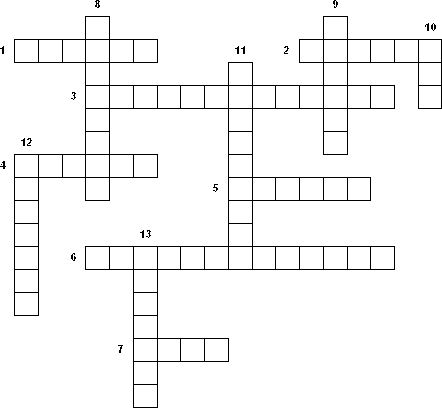 По горизонтали1.Химический элемент, участвующий в переносе кислорода от легких к тканям.2.Один из химических элементов клетки, обеспечивающий проницательность клеточных мембран и проведение импульса по нервному волокну.3.Химические элементы, содержащиеся в клетках в очень малых количествах, но имеющих жизненно важное значение.4.Элементарная единица строения живых организмов.5.Химический элемент, принимающий участие в формировании костной ткани.6.Главные компоненты всех органических соединений.7.Этот химический элемент усиливает активность половых гормонов.По вертикали8.Биологические катализаторы, ускоряющие биохимические реакции в организме.9.Химический элемент, присутствующий в клетках растений, способствующий процессу фотосинтеза.10.Недостаток этого химического элемента в организме, приводит к заболеванию щитовидной железы.11.Пигмент, находящийся в растительных клетках.12.Химический элемент, участвующий в процессе синтеза нуклеиновых кислот, в белковом обмене, кроветворении.13.Химический элемент, от которого зависит свертываемость кровиСписок литературы:Литература для учителя      1.   Программа Биология. Человек 8 класс Н.И. Сонин – М.: Дрофа, 2009Биология. Общие закономерности» Захаров В.Б., Захарова Е.Т., Сонин Н.И. – М: Дрофа, 2009Демьяненко Е.Н. Биология в вопросах и ответах. М.: Просвещение, 1996Калинова Г.С. Биология: сборник заданий для проведения экзамена в 9 классе: пособие для учителя. – М.: Просвещение, 2006Лернер Г.И. ГИА 2008. Биология: Сборник заданий:9 класс. – М: Эксмо, 2008Лернер Г.И. ГИА 2008. Биология: Тренировочные задания:9 класс. – М: Эксмо, 2008Рохлов В.С. и др. ГИА – 2010: Экзамен в новой форме: Биология: 9 класс: Тренировочные варианты экзаменационных работ для проведения государственной итоговой аттестации в новой форме. – М: Астрель, 2010Сухова Т.С. Биология 6 – 11 классы. Тесты – М.: Дрофа, 2002Электронные пособия1С  Основы общей биологии, 9 класс1С Репетитор БиологияЗолотая коллекция 2007 Рефераты и сочиненияДиски Фестиваля «Открытый урок»Диски Фестиваля «Портфолио»Литература для учащихся.Аугуста И., Буриан З. По путям развития жизни. Прага: Артия, 1966Бондарук М.М., Ковылина Н.В. Занимательные материалы и факты по общей биологии в вопросах и ответах. 5 – 11 классы. – Волгоград: Учитель, 2005Волцит О.В. и др. 1000 тайн животного мира. – М.: АСТ Астрель, 2001Воронцов Н.Н., Сухорукова Л.Н. Эволюция органического мира – М.: Просвещение, 1991Энциклопедия – Азбука природы. – М.: Ридерз Дайджест, 1997Энциклопедия – Тайны  живой природы. – М.: РОСМЭН, 1998Ноздрачев А.Д. и др. Общий курс физиологии человека и животных 1 – 2. – М.: Высшая школа, 1991Эёхлер В. Яды в нашей пище. – М.: Мир, 1993СЛОГЛАСОВАНОЗаместитель директора___________Н.А. Щепилова«____»___________20___г.РАССМОТРЕНОна заседании педагогического совета школы Протокол от«___»_________20___г.№__________УТВЕРЖДЕНОПриказом директора МБОУ «СОШ с. ЛозноеПриказ от «___»_____20____г№__________Директор МБОУ «СОШ с. Лозное»:В.В.Щепилов№п/пНаименование раздела и темЧасы учебного времениСроки прохожденияСроки прохожденияПрактическая частьПримечание №п/пНаименование раздела и темЧасы учебного времениПо плануфактическиПрактическая частьПримечание 1Введение (1ч).Вводный инструктаж по охране труда и технике безопасности. Место курса « Общая биология» в системе естественнонаучных дисциплин, а так же в биологических науках. Цели и задачи курса. Значение предмета для понимания единства всего живого и взаимозависимости всех частей биосферы Земли. 14.06http://www.proshkolu.ru/user/zorina78/file/2546493/Раздел 1. Эволюция живого мира на Земле (21ч + 1 час резерв).Тема 1.1. Многообразие живого мира. Основные свойства живых организмов (2 ч)2Единство химического состава живой материи; основные группы химических элементов и молекул, образующие живое вещество биосферы. Клеточное строение организмов, населяющих Землю. Обмен веществ и саморегуляция в биологических системах как основа существования живой материи. Рост  и развитие. Раздражимость формы избирательной  реакции организмов на внешние воздействия.17.09http://shkolo.ru/edinstvo-himicheskogo-sostava-organizmov/3Ритмичность процессов жизнедеятельности; биологические ритмы и их значение. Дискретность живого вещества и взаимоотношение части и целого в биосистемах. Энергозависимость живых организмов; формы потребления энергии. Царства живой природы; краткая характеристика естественной системы классификации живых организмов. Видовое разнообразие. Вводный контроль знаний (тестировнаие)111.09Тема 1.2. Развитие биологии в додарвиновский период  (2 ч)4Развитие биологии в додарвиновский период. Господство в науке представлений об «изначальной целесообразности» и неизменности живой природы.114.09http://znanija.com/task/25771215Работы К.Линнея по систематике растений и животных. Эволюционная теория  Ж.-Б. Ламарка.  118.09Тема 1.3. Теория Ч. Дарвина о происхождении видов путём естественного отбора (5 ч)6Предпосылки возникновения учения Ч. Дарвина: достижения в области естественных наук, экспедиционный материал Ч.Дарвина.121.097Учение Ч. Дарвина об искусственном отборе. 125.09http://ppt4web.ru/biologija/uchenie-chdarvina-ob-iskusstvennom-otbore.htmlИКБ «Проектная деятельность по изучению приспособленности организмов к среде обитания. Изучение результатов и  региональных особенностей искусственного отбора на сортах культурных растений, породах животных и штаммов микроорганизмов.»8Учение Ч. Дарвина о естественном отборе. Вид – элементарная эволюционная единица.128.09http://hwka.ru/publ/estestvennyj_otbor_uchenija_o_estestvennom_otbore_darvina/34-1-0-1659Всеобщая индивидуальная изменчивость и избыточная численность потомства.12.1010Борьба за существование и естественный отбор15.10Тема 1.4. Приспособленность организмов к условиям внешней среды как результат действия естественного отбора (2 ч)11Приспособительные особенности строения, окраски тела и поведения животных.  Забота о потомстве.19.10http://ppt4web.ru/biologija/prisposobitelnye-osobennosti-stroenija-okraski-i-povedenija-zhivotnykh.html 12Физиологические адаптации112.10Тема 1.5. Микроэволюция (2 ч)13Текущий инструктаж по технике безопасности. Вид как генетически изолированная система; репродуктивная изоляция и ее механизмы. Популяционная структура вида; экологические и генетические характеристики популяций. Популяция – элементарная эволюционная единица.116.10Л.Р.№1  «Изучение приспособленности организмов к среде обитания14Текущий инструктаж по технике безопасности. Пути и скорость видообразования; географическое и экологическое видообразование119.10Л.Р.№2 «Изучение изменчивости, критериев вида, результатов искусственного отбора на сортах культурных растений».Тема 1.6. Биологические последствия адаптации. Макроэволюция (3 ч) 15Главные направления эволюционного процесса. Биологический прогресс и регресс (А.Н. Северцев). Пути достижения биологического прогресса. 123.1016Основные закономерности  эволюции: девергенция, конвергенция, параллелизм, правила эволюции групп организмов. 126.1017Результаты эволюции: многообразие видов, органическая целесообразность, постепенное усложнение организации.130.10ИКБ «Многообразие видов в природе Белгородской области»Тема 1.7. Возникновение жизни на Земле (2 ч).18Органический мир как результат эволюции. Возникновение и развитие жизни на Земле. Химический, предбиологический (теория академика А.И. Опарина), биологический и социальный  этапы развития живой материи.19.10http://evolution.powernet.ru/library/beginnings.htm19Филогенетические связи в живой природе. Естественная классификация живых организмов.113.11Тема 1.8. Развитие жизни на Земле (3 часа + 1 час резерва).20Развитие жизни на Земле в архейскую и протерозойскую эры. Первые следы жизни на Земле. Появление всех современных типов беспозвоночных животных . Первые хордовые. Развитие водных растений.116.11http://evolution.powernet.ru/library/life2/life.html21Развитие жизни на Земле в палеозойскую эру. Появление и эволюция сухопутных растений. Папоротники, семенные папоротники, голосеменные растения. Возникновение позвоночных: рыбы, земноводные, пресмыкающиеся.120.1122Развитие жизни на Земле в мезозойскую и кайнозойскую эры. Появление и распространение покрытосеменных растений. Возникновение птиц и млекопитающих. Появление и развитие приматов.123.1123Происхождение человека. Место человека в живой природе. Систематическое положение вида Homosapiens в системе животного мира. Признаки и свойства человека, позволяющие отнести его к различным систематическим группам царства животных. Стадии эволюции человека: древнейший человек, древний человек, первые современные люди. Свойства человека как биологического вида. Человеческие расы, единство происхождение рас.127.11Раздел 2. Структурная организация живых организмов (10 часов + 3 часа резерв).Тема 2.1. Химическая организация клетки 2 часа+ 1 час резерв24Элементарный состав клетки. Распространенность элементов, их вклад в образование живой материи и объектов неживой природы. Макроэлементы, микроэлементы; их вклад в образование неорганических и органических молекул живого вещества.130.1125Неорганические молекулы живого вещества: вода; химические свойства и биологическая роль. Соли неорганических кислот, их вклад в обеспечении процессов жизнедеятельности и поддержание гомеостаза.  Роль катионов и анионов обеспечении процессов жизнедеятельности.  Осмос и осмотическое давление; осмотическое поступление молекул в клетку.14.1226Органические молекулы. Биологические полимеры – белки; структурная организация. Функции белковых молекул. Углеводы. Строение и биологическая роль.  Жиры – основной структурный компонент клеточных мембран и источник энергии.  ДНК – молекулы наследственности. Редупликация ДНК, передача наследственной информации из поколения в поколение. Передача наследственной информации из ядра в цитоплазму; транскрипция. РНК, структура и функции.  Информационные, транспортные, рибосомальные РНК.17.12Тема 2.2. Обмен веществ и преобразование энергии в клетке 3 часа27Обмен веществ и превращение энергии в клетке. Транспорт веществ через клеточную мембрану. Пино- и фагоцитоз.111.12http://biofile.ru/bio/1173.html28Внутриклеточное пищеварение и накопление энергии, расщепление глюкозы.114.1229Биосинтез жиров, углеводов в клетке. Биосинтез белков в клетке.118.12Тема 2.3. Строение и функции клеток 5часов+2 часа резерв30Текущий инструктаж по технике безопасности. Прокариотическая клетка; форма и размеры. Строение цитоплазмы бактериальной клетки; организация метаболизма у прокариот. Генетический аппарат бактерий.  Спорообразование. Размножение. Место и роль прокариот в биоценозах.121.12Л.Р. № 3 «Изучение клеток бактерий, растений и животных на готовых микропрепаратах»http://biologylife.ru/stroenie/prokarioticheskaja-kletka.html31Эукариотическая клетка. Цитоплазма эукариотической клетки. Органеллы цитоплазмы, их структура и функции. Цитоскелет. Включения, значения и роль в метаболизме клеток.125.12http://biofile.ru/bio/1175.html32 Повторный инструктаж по охране труда и технике безопасности. Клеточное ядро – центр управления жизнедеятельностью клетки. Структуры клеточного ядра: ядерная оболочка, хроматин, ядрышко. Особенности строения растительной клетки. 111.1233Деление клеток115.0134Клетки в многоклеточном организме. Понятие о дифференцировке клеток многоклеточного организма. Митотический цикл, митоз, фазы митотического деления и преобразования хромосом; биологический смысл и значение митоза(бесполое размножение, рост, восполнение клеточных потерь в физиологических и патологических условиях)118.0135Клеточная теория строения организмов. Промежуточный контроль (тестирование)122.01http://biofile.ru/bio/19352.html36Обобщающий урок по теме «Структурная организация живых организмов»125.01Раздел 3. Размножение и индивидуальное развитие организмов (5 ч).Тема 3.1. Размножение организмов (2 ч)37Сущность и формы размножения организмов. Бесполое размножение растений и животных.129.01http://www.licey.net/bio/biology/lection1438Половое размножение животных и растений, биологическое значение. Образование половых клеток, осеменение и оплодотворение. Биологическое значение полового размножения. Гаметогенез, периоды образования половых клеток: размножение, рост, созревание (мейоз) и формирование половых клеток. Особенности сперматогенеза и овогенеза. Оплодотворение.11.02Тема 3.2. Индивидуальное развитие организмов (онтогенез) (3 ч)139Эмбриональный период развития. Основные закономерности дробления; образование однослойного зародыша – бластулы. Гаструляция; закономерности образования двухслойного зародыша – гаструлы. Первичный органогенез и дальнейшая дифференцировка тканей, органов и систем.15.02http://biofile.ru/bio/3734.html40Постэмбриональный период развития. Формы постэмбрионального периода развития. Непрямое развитие, полный и неполный метоморфоз. Биологический смысл развития с метаморфозом. Прямое развитие. Старение. 18.02http://netlik.hop.ru/pebrion.html41Общие закономерности развития. Биогенетический закон. Сходство зародышей и эмбриональная дивергенция признаков (закон К.Бера). Биогенетический закон (Э. Геккель и К. Мюллер). Работы А.Н.Северцова об эмбриональной изменчивости.112.02Раздел 4. Наследственность  и изменчивость (20 ч).Тема 4.1. Закономерности наследования признаков (10 ч)42Открытие Г.Менделем закономерностей наследования признаков.115.02http://biofile.ru/bio/17408.html43 Открытие Г.Менделем закономерностей наследования признаков.119.02http://biofile.ru/bio/17408.html44Открытие Г.Менделем закономерностей наследования признаков.122.02http://biofile.ru/bio/17408.html45Гибридологический метод изучения наследования признаков.126.0246Генетическое определение пола.129.0247Генотип как целостная система.14.0348Взаимодействие неаллельных генов в определении признаков.17.0349Текущий инструктаж по технике безопасности. Решение задач по генетике.111.03Л.Р..№ 4 «Решение генетических задач и составление родословных».50Обобщающий урок по теме «Закономерности наследования признаков» (тестирование)114.03Тема 4.2. Закономерности изменчивости (6 ч).51Основныеформыизменчивости.118.0352Основные формы изменчивости. 121.0353Генотипическая изменчивость. Мутации.125.03http://biofile.ru/bio/19398.html54Значение мутаций для практики сельского хозяйства и биотехнологии.  14.0455Комбинативная изменчивость. Эволюционное значение комбинативной изменчивости.18.04http://www.bio-faq.ru/zubr/zubr012.html56Текущий инструктаж по охране труда и технике безопасности. Фенотипическая (модификационная) изменчивость. 111.04Л/Р №5 «Построение вариационной кривой»57Роль условий внешней  среды в развитии и проявлении признаков и свойств. Итоговый контроль (тестирование)115.04Тема 4.3. Селекция растений, животных и микроорганизмов (4 ч)58Центры многообразия и происхождения культурных растений. Сорт, порода, штамм.118.04http://nsportal.ru/shkola/biologiya/library/2011/11/21/mnogoobrazie-i-proiskhozhdenie-kulturnykh-rasteniy-prezentatsiya59Методы селекции растений и животных. Достижения и основные направления современной селекции.122.0460Селекция микроорганизмов. Биотехнология. 125.0461Значение селекции для  развития сельскохозяйственного производства, медицинской, микробиологической и других отраслей промышленности.129.04Раздел 5. Взаимоотношения организма и среды. Основы экологии  Тема 5.1. Биосфера, её структура и функции (3 часа + 1 час резерв)62Биосфера – живая оболочка планеты. Структура биосферы. Компоненты биосферы: живое вещество, видовой состав, разнообразие и вклад в биомассу; биокосное и косное вещество биосферы (В.И. Вернадский).  Круговорот веществ в природе.12.05http://www.myshared.ru/slide/434736/63 Естественные сообщества живых организмов.  Биогеоценозы. Компоненты биогеоценозов: продуценты, консументы, редуценты.  и биоценозы. Биоценозы: видовое разнообразие, плотность популяций, биомасса.16.05http://festival.1september.ru/articles/531918/64Абиотические факторы среды. Роль температуры, освещенности, влажности и других факторов в жизнедеятельности сообществ. Интенсивность действия фактора среды; ограничивающий фактор. Взаимодействие факторов среды, пределы выносливости. Факторы среды. 113.0565Биотические факторы. Цепи и сети питания. Экологические пирамиды: чисел, биомассы, энергии. Смена биоценозов. Причины смены биоценозов; формирование новых сообществ. Формы взаимоотношений между организмами. Позитивные отношения – симбиоз; мутуализм, кооперация, комменсализм. Антибиологические отношения: хищничество, паразитизм, конкуренция. Нейтральные отношения – нейтрализм.116,05Тема 5.2. Биосфера и человек (2часа)66Текущий инструктаж по охране труда и технике безопасности. Природные ресурсы и их использование. Антропогенные факторы воздействия на биоценозы (роль человека в природе); последствия хозяйственной деятельности человека. 120.05Л.Р.№ 6 «Анализ и оценка последствий деятельности человека в экосистемах»ИКБ «Круговорот веществ в природе (действие антропогенного фактора на особенности круговорота веществ в нашем регионе). Крупнейшая в стране биогазовая станция  «Лучки» (Прохоровский район Белгородской области)»67Проблемы рационального природопользования, охраны природы: защита от загрязнений, сохранение эталонов и памятников природы, обеспечение природными ресурсами населения планеты.123.05ИКБ «Красная Книга Белгородской области.»Заключений (1 час)68Заключительный урок. Итоговое тестирование125.05Всего 68 часов№1234567891011121314151617181920212223241234№1234567891011121314151617181920212223241234№1234567891011121314151617181920212223241ХХХХХХ2ХХХХ3ХХХХХХХ4ХХХХХХХ№1234567891011121314151617181920212223241ХХХХ2ХХХХХХХ3ХХХХХХХХ4ХХХХ4